Centro Diffusione Lingua e Cultura Italiana “Leonardo da Vinci”  ltd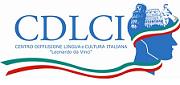 REGISTRATION FORMACADEMIC YEAR 2024/2025Payment details: Account name: 	C.D.L.C.I. LTDAccount number: 	01414169   Sort code:		30 – 95 - 42Parent’s nameaddresstelephone numbere-mail addresswish to enrol my son(s) / daughter(s) to the Italian class that will be held in: (please write the name of the town where the class will take place): wish to enrol my son(s) / daughter(s) to the Italian class that will be held in: (please write the name of the town where the class will take place): wish to enrol my son(s) / daughter(s) to the Italian class that will be held in: (please write the name of the town where the class will take place): Children details:Children details:Children details:NameNameDate and place of birthDate and place of birthNameNamedate and place of birthdate and place of birthNameNamedate and place of birth date and place of birth DECLARATIONDECLARATIONDECLARATIONBy signing this form, I understand that in order to complete the registration of my son/daughter to the Italian class, a fee of £ 230.00 is required by C.D.L.C.I. for the full Academic Year and that the payment must be made in full, one week before the class starting date. By signing this form, I understand that in order to complete the registration of my son/daughter to the Italian class, a fee of £ 230.00 is required by C.D.L.C.I. for the full Academic Year and that the payment must be made in full, one week before the class starting date. By signing this form, I understand that in order to complete the registration of my son/daughter to the Italian class, a fee of £ 230.00 is required by C.D.L.C.I. for the full Academic Year and that the payment must be made in full, one week before the class starting date. Parent’s signaturePlease note: if you are enrolling more than one child you are entitled to a discount of £10.00 for each child.Any paid registration fee is non-refundable